Tourelle d'extraction hélicoïde DZD 30/6 AUnité de conditionnement : 1 pièceGamme: 
Numéro de référence : 0087.0414Fabricant : MAICO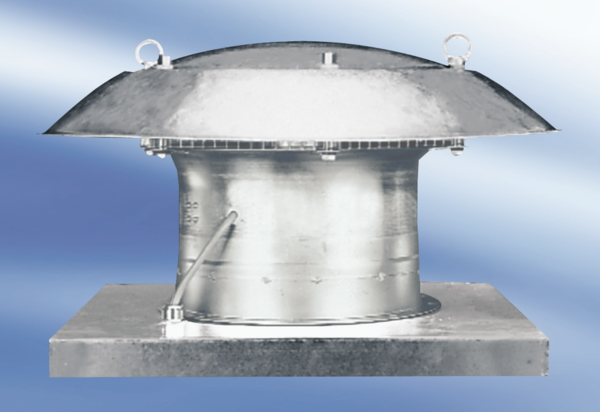 